INDICAÇÃO Nº 276/2017Indica ao Poder Executivo Municipal a instalação de cobertura de ponto de Ônibus na Avenida Serra Negra, próximo ao número 2000, frente à Comunidade Santo Expedito, bairro Jardim Barão. Excelentíssimo Senhor Prefeito Municipal, Nos termos do Art. 108 do Regimento Interno desta Casa de Leis, dirijo-me a Vossa Excelência para solicitar a que o setor competente providencie com a máxima urgência, a instalação de cobertura em ponto de ônibus na Avenida Serra Negra, próximo ao número 2000, em frente à Comunidade Santo Expedito, bairro Jardim Barão.                         Justificativa:Fomos procurados por inúmeros moradores daquele bairro que relataram os problemas de aguardar o coletivo naquela avenida. Comparecido ao local e conferido “in loco”, comprovamos muitos munícipes, principalmente idosos e senhoras com crianças de colo usuários do transporte coletivo público, que utilizam esse ponto de ônibus, por conseguinte, permanecem esperando o coletivo expostos ao sol e chuva, sem proteção alguma.Temos que valorizar a dignidade dos usuários de transporte público municipal, que pagam por esse serviço e tem seu direito amparo por Lei.Plenário “Dr. Tancredo Neves”, em 12 de janeiro de 2017.                                     Paulo Cesar Monaro                                        Paulo Monaro                            -Vereador Líder Solidariedade-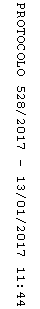 